Find Education & Psychology Scholarly ArticlesTo find scholarly Scholarly Articles using ERIC & our Psychology CollectionGo to  the library website at http://skylinecollege.edu/library/ click Databases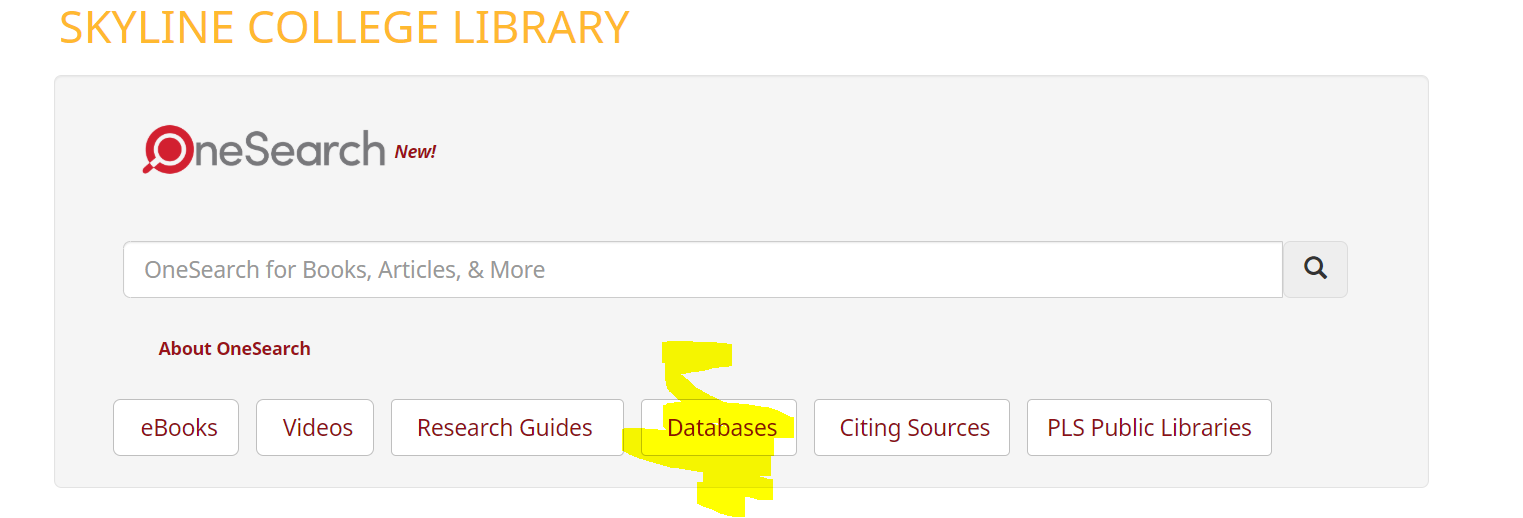 Then click  Select Database by Title 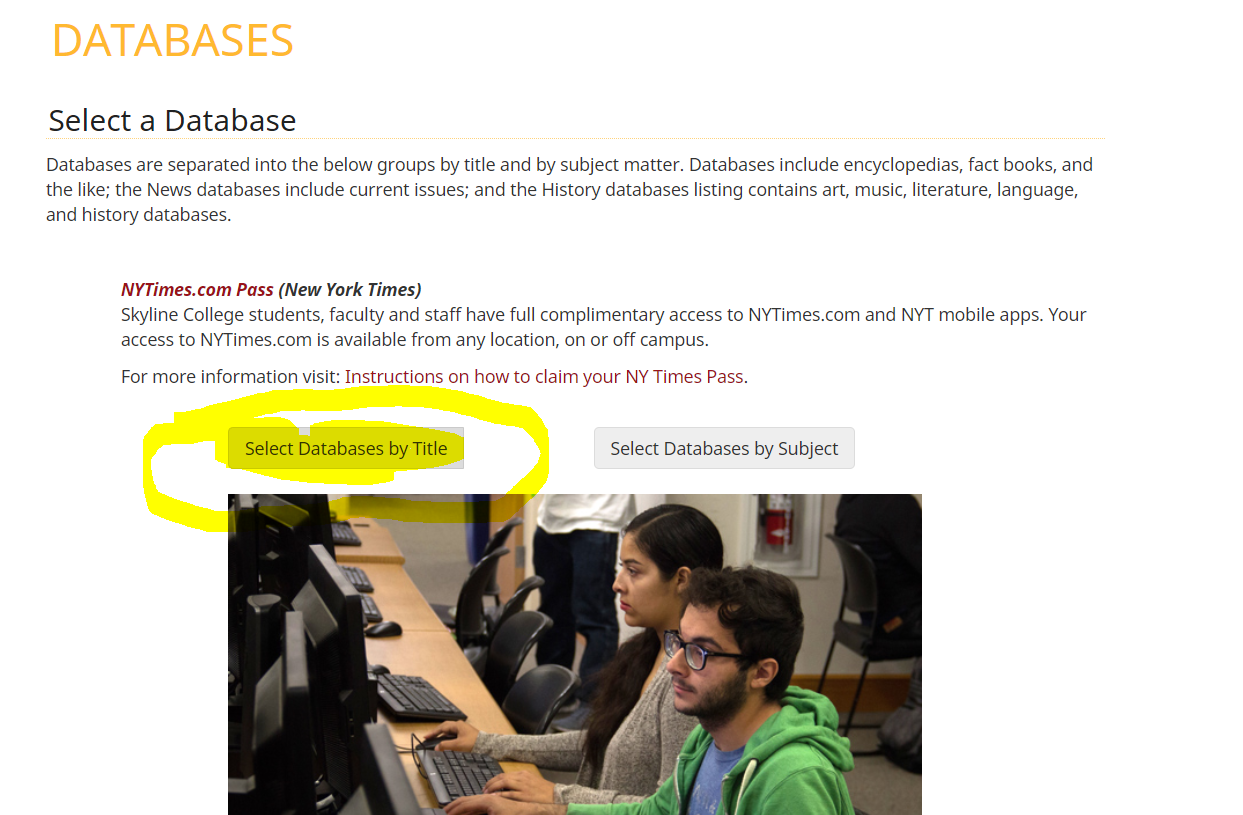 Then click or scroll down to the databases that begin with the letter E.  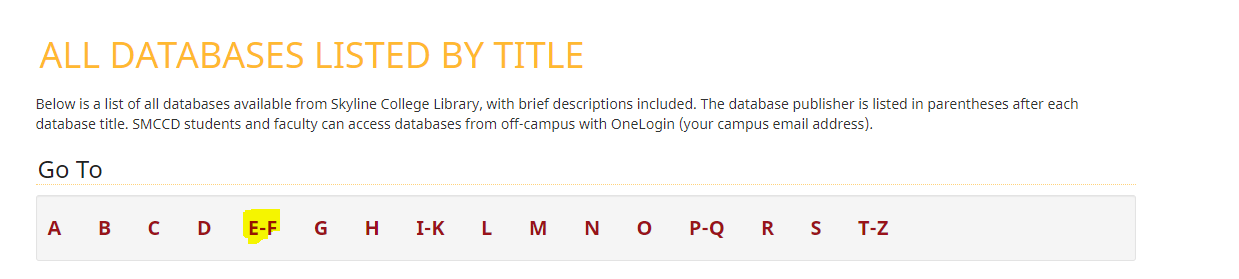 Then click ERIC.  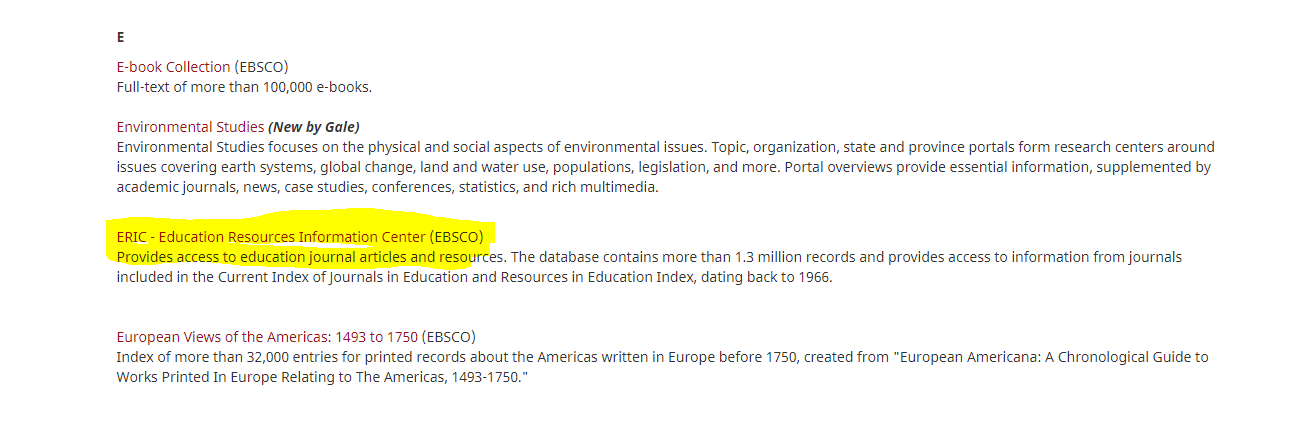 If you’re looking for education articles, being your search by entering your search terms. 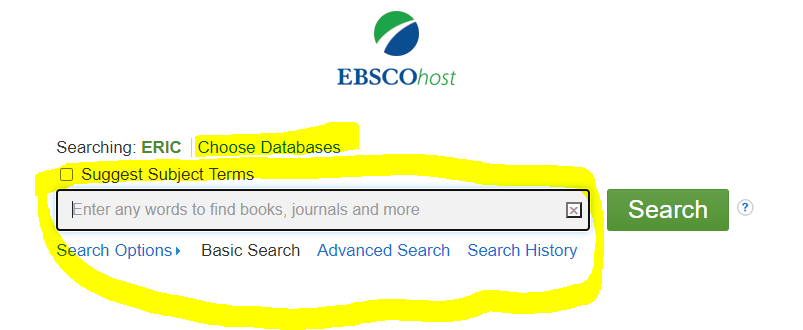 If you’d like to add the psychology database(s) click choose databases above the search box. A window will pop up.  Select Psychology & Behavioral Sciences Collection & APA PsychArticles then click OK.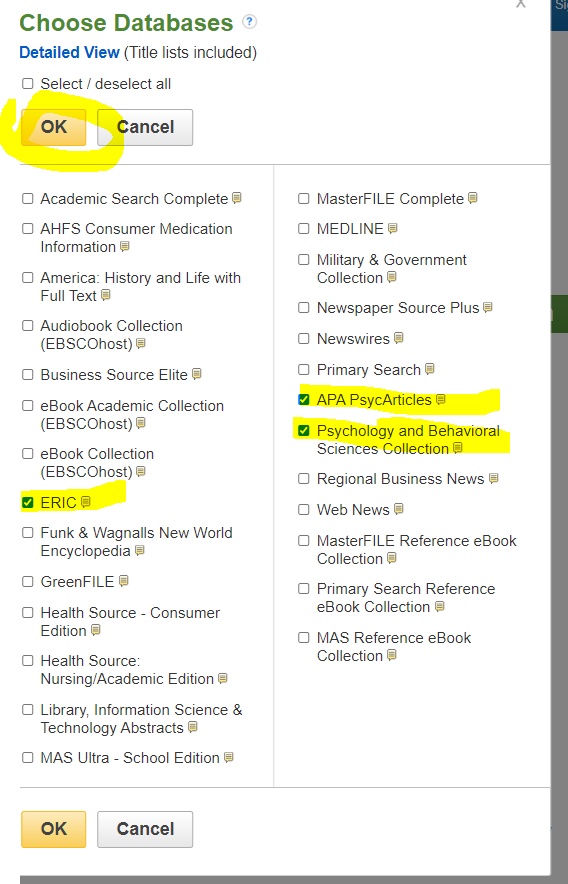 Enter your Search terms in the search box 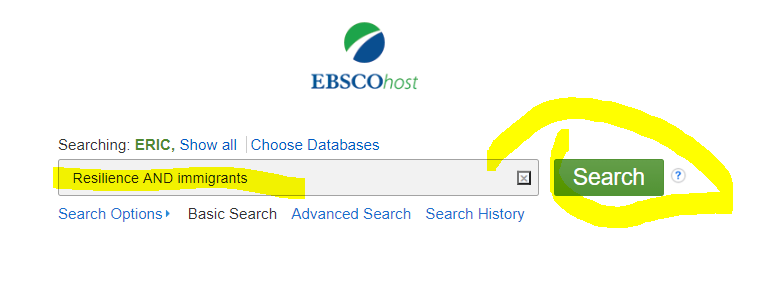 Search TipsWhen AND is between two words, your search results will be limited to sources that contain both words.  For example:  Twitter AND identityOR expands your search since either word can appear in your search results. For example teenage girls OR  young womenUse quotations (know as "phrase searching") to limit the search results.  The words in quotation marks will be searched as an exact phrase (Links to an external site.) For example: "social media" Use an asterisk* for alternate word endings, For example: teach* will pull results containing teaching, teach, teacher, etc.To limit your results to scholarly on the refine search results menu limit to academic journals and/or peer review.  You can also limit the date in the same area. 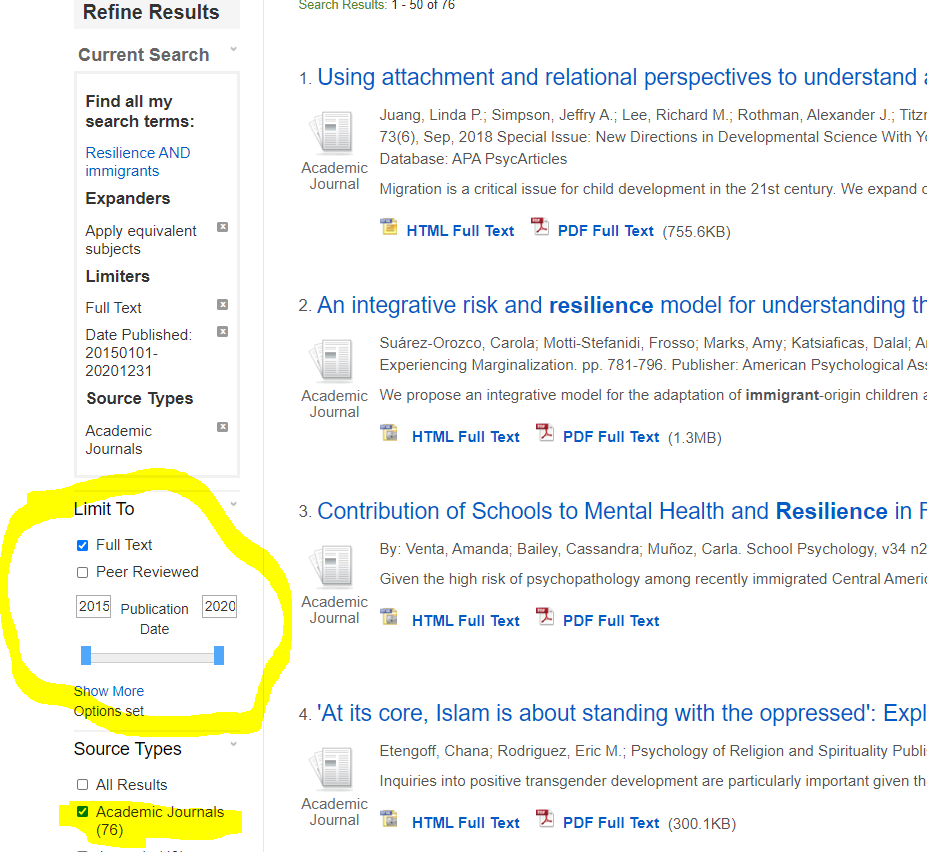 Click the title of an article to find the entire article fulltext.  Email it to yourself, save it to your google drive and or copy the citation information.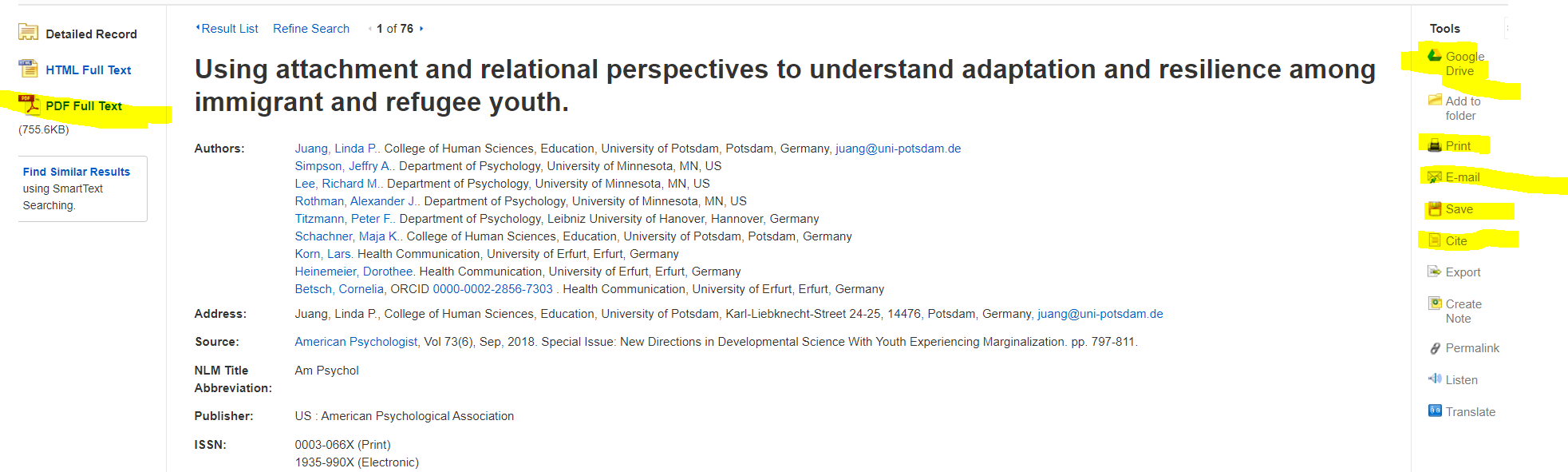 